FDF`s formålI FDF møder vi børn og unge med et kristent livs- ogmenneske syn, der viser at vi som mennesker, er skabt til fællesskab og er ligeværdige uanset race og social status.Klasser:Puslinge:	Fra 5 år til og med børnehaveklasse.	Møde onsdag 	kl. 17.00-18.30Tumlinge:	1. og 2. klasse	Møde onsdag	kl. 17.00-18.30Pilte:	3. og 4. klasse	Møde onsdag	kl. 18.00-19.30Væbnere:	5. og 6. klasse	Møde onsdag	kl. 19.00-21.00Seniorvæbnere: 	7. og 8. klasse	Møde onsdag	kl. 19.00-21.00Seniorer: 	15 år-18 år	Holder pt. ikke møder	Kontakt: Lea Trane, 27114407	Thomas Lund, 42788041Alle klasser mødes på Sømosegård.Sømosevej 2 , 8740 BrædstrupHjemmesiderwww.fdf.dk/braedstrup  her kan du læse om BRÆDSTRUP FDFwww.fdf.dk  her kan du læse om FRIVILLIGT DRENGE OG PIGE FORBUND.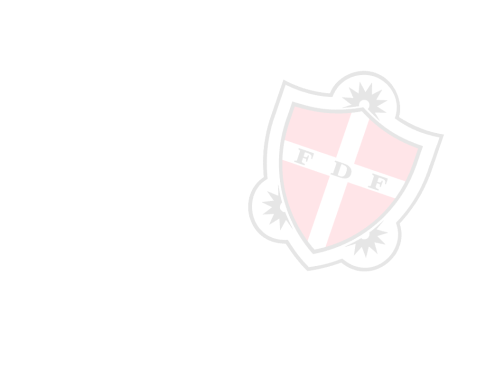 Du kan også følge FDF Brædstrup på Facebook SømosegårdEn lille ejendom, der ligger lidt uden for Brædstrup omgivet af skov og marker. Brædstrup FDF og KFUK købte Sømosegård sammen i midten af 1970’erne og her kan vi lave sjove aktiviteter ude og inde.Sømosegård er i dag en selvejende institution, med egen bestyrelse og vedtægter.Arrangementer:SommerlejrÅrets højdepunkt er SOMMERLEJREN, der holdes først i skolens sommerferie. For Pilte, Væbnere, Seniorvæbnere og Seniore er der også Landslejr hvert 5.år, som foregår på FDF’s eget naturområde, Sletten, ved Himmelbjerget. Her deltager mange tusinde FDF´ere fra ind- og udlandet.Ca. hvert 3. år er der mulighed for væbnere, seniorvæbnere og seniorer at komme til Norge og vandre i det smukke fjeld. Dette giver mulighed for at møde andre FDF’ere fra vores landsdel (region 4).JuletræssalgOp til jul sælges der juletræer. Overskuddet herfra bliver brugt til at reducere betalingen fra den enkelte på de store lejre, her især sommerlejren.FamilieaftenAfholdes ca. 4 gange om året.Her mødes alle i Brædstrup FDF med søskende og forældre til en hyggelig aften med fællesspisning, underholdning og overraskelser.Yderligere information kan fås ved henvendelse til:FDF-Brædstrup:8740@fdf.dk	tlf.28836901www.facebook.com/fdf-brædstrupBestyrelsesformand:Tom Mikkelsen Broch	tlf.40463162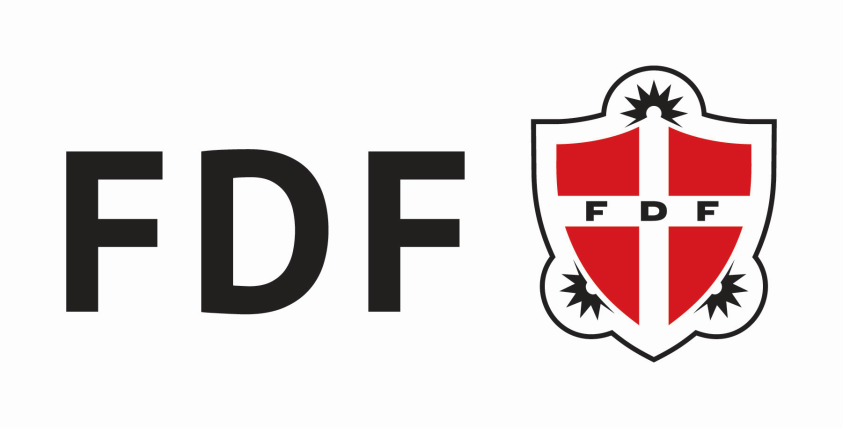 BRÆDSTRUPMå du komme hjem med snavs på tøjet?SÅ LÆS HER!!!FDF er en frivillig børne-og ungdomsorganisation for alle børn og barnlige sjæle, der ikke er bange for at få sorte negle og sved på panden.Drivkraften er det fællesskab, som børn, unge og ledere oplever omkring naturoplevelser, lejrturer, hule- og raftebyggeri, bålmad, kanosejlads, lejrbål, ”løb” og meget, meget mere.I FDF drejer det sig ikke om at vinde, men om at udvikle sig sammen i fælles opgaver og oplevelser.FDF i Brædstrup har eksisteret siden 1964 og holder de ugentlige møder på Sømosegård for foden af Ring Bakke. Her kan du møde ledere af alle aldre, der er lige så legesyge og fjollede, som du selv er. Det skal der nemlig også være tid til. Ligesom der skal være tid til at synge, lave sketches, lege, hygge og have det sjovt.